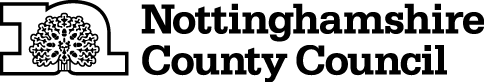 Local Improvement Scheme (LIS)Talented Athletes Fund: Application Form 2018-19Closing date: Monday 15th October 2018 at 5pm Please ensure that you read the Talented Athletes Application Guidance before completing this form.Please note that applications from athletes under the age of 16 must be completed by a legally responsible adult, for example a parent.The e-mail address and phone numbers must be provided for the athlete - or if the athlete is under 16, please provide the contact details for the legally responsible adult.The Athlete needs to fill out section C, if necessary accompanied by an adult (if under 16).Remember to SAVE your application as you work through it.Section A: Application DetailsSection B: Sporting InformationSection C: The AthletePlease tell us what your sport means to you by answering the following questions.Section D: Funding RequestPlease note that if your application is successful:the Council may not necessarily award the full amount requested.any amount awarded is a contribution towards the Athlete’s sporting endeavours.Section E: Governing Body EndorsementAs explained in the Local Improvement Scheme Talented Athletes Guidelines, athletes need to request a statement (endorsement) from their National Governing Body (NGB) which must be submitted with this completed application form. A template with suggested endorsement text can be downloaded from the Nottinghamshire County Council Talented Athletes web-page.Section F: DeclarationEnd of ApplicationPlease ensure that you have answered all the questions in full. If your application is incomplete / underdeveloped, or does not contain the required information in the requested format, this will be reflected in the outcome of the assessment. When you are happy that you have completed the application correctly please remember to SAVE the finished version and email your application AND your NGB endorsement to LIS@nottscc.gov.uk Note: when emailing, in the subject title, please type: ‘Talented Athletes Application – Athlete Name’If you encounter any difficulties with completing your application or if you have any questions, please contact the Communities Team at LIS@nottscc.gov.uk e-mail or 0115 977 2041.Thank you for your interest in the Nottinghamshire County Council Local Improvement Scheme Talented Athletes Fund.Local Improvement Scheme: Talented Athletes Application Form 2018Name of athlete:Name of athlete:Name of athlete:Address:Postcode:Nottinghamshire district in which the athlete resides:Nottinghamshire district in which the athlete resides:Nottinghamshire district in which the athlete resides:Nottinghamshire district in which the athlete resides:Nottinghamshire district in which the athlete resides:Nottinghamshire district in which the athlete resides:Nottinghamshire district in which the athlete resides:Nottinghamshire district in which the athlete resides:Nottinghamshire district in which the athlete resides:Nottinghamshire district in which the athlete resides:Nottinghamshire district in which the athlete resides:Nottinghamshire district in which the athlete resides:Date of birth:Date of birth:Is the athlete under 16 years old?Is the athlete under 16 years old?Is the athlete under 16 years old?Is the athlete under 16 years old?Is the athlete under 16 years old?Is the athlete under 16 years old?Is the athlete under 16 years old?Is the athlete under 16 years old?Name of legally responsible adult (if the athlete is under 16 years old):Name of legally responsible adult (if the athlete is under 16 years old):Name of legally responsible adult (if the athlete is under 16 years old):Name of legally responsible adult (if the athlete is under 16 years old):Name of legally responsible adult (if the athlete is under 16 years old):Name of legally responsible adult (if the athlete is under 16 years old):Name of legally responsible adult (if the athlete is under 16 years old):Name of legally responsible adult (if the athlete is under 16 years old):Name of legally responsible adult (if the athlete is under 16 years old):Relationship to the athlete:Relationship to the athlete:Relationship to the athlete:Relationship to the athlete:Relationship to the athlete:Athlete (or responsible adult) e-mail address:Athlete (or responsible adult) e-mail address:Athlete (or responsible adult) e-mail address:Athlete (or responsible adult) e-mail address:Athlete (or responsible adult) e-mail address:Athlete (or responsible adult) e-mail address:Athlete (or responsible adult) e-mail address:Athlete (or responsible adult) e-mail address:Athlete (or responsible adult) e-mail address:Athlete (or responsible adult) e-mail address:Telephone number (daytime):Telephone number (daytime):Telephone number (daytime):Telephone number (daytime):Telephone number (daytime):Telephone number (daytime):Telephone number (evening):Telephone number (evening):Telephone number (evening):Telephone number (evening):Telephone number (evening):Telephone number (evening):Sport / discipline:Sport / discipline:Sport / discipline:Sport / discipline:National Governing Body (NGB):National Governing Body (NGB):National Governing Body (NGB):National Governing Body (NGB):National Governing Body (NGB):National Governing Body (NGB):National Governing Body (NGB):Name of athlete’s sports club:Name of athlete’s sports club:Name of athlete’s sports club:Name of athlete’s sports club:Name of athlete’s sports club:Name of athlete’s sports club:Name of athlete’s school, college or university:Name of athlete’s school, college or university:Name of athlete’s school, college or university:Name of athlete’s school, college or university:Name of athlete’s school, college or university:Name of athlete’s school, college or university:Name of athlete’s school, college or university:Name of athlete’s school, college or university:Name of athlete’s school, college or university:Name of athlete’s school, college or university:Name of athlete’s school, college or university:If the athlete competes in a team sport: Please list any teams the athlete has competed for in the last 12 months at National, Regional or County level. Please also state if the individual is a ‘regular starter’ within the first team, a ‘regular squad member’, or an ‘occasional squad member’.If the athlete competes in a team sport: Please list any teams the athlete has competed for in the last 12 months at National, Regional or County level. Please also state if the individual is a ‘regular starter’ within the first team, a ‘regular squad member’, or an ‘occasional squad member’.If the athlete competes in a team sport: Please list any teams the athlete has competed for in the last 12 months at National, Regional or County level. Please also state if the individual is a ‘regular starter’ within the first team, a ‘regular squad member’, or an ‘occasional squad member’.If the athlete competes in a team sport: Please list any teams the athlete has competed for in the last 12 months at National, Regional or County level. Please also state if the individual is a ‘regular starter’ within the first team, a ‘regular squad member’, or an ‘occasional squad member’.If the athlete competes in a team sport: Please list any teams the athlete has competed for in the last 12 months at National, Regional or County level. Please also state if the individual is a ‘regular starter’ within the first team, a ‘regular squad member’, or an ‘occasional squad member’.If the athlete competes in a team sport: Please list any teams the athlete has competed for in the last 12 months at National, Regional or County level. Please also state if the individual is a ‘regular starter’ within the first team, a ‘regular squad member’, or an ‘occasional squad member’.If the athlete competes in a team sport: Please list any teams the athlete has competed for in the last 12 months at National, Regional or County level. Please also state if the individual is a ‘regular starter’ within the first team, a ‘regular squad member’, or an ‘occasional squad member’.If the athlete competes in a team sport: Please list any teams the athlete has competed for in the last 12 months at National, Regional or County level. Please also state if the individual is a ‘regular starter’ within the first team, a ‘regular squad member’, or an ‘occasional squad member’.If the athlete competes in a team sport: Please list any teams the athlete has competed for in the last 12 months at National, Regional or County level. Please also state if the individual is a ‘regular starter’ within the first team, a ‘regular squad member’, or an ‘occasional squad member’.Team LevelTeam LevelName of TeamName of TeamRegular starterRegular starterRegular memberOccasional MemberOccasional MemberNationalNationalRegionalRegionalCountyCountyIf the athlete competes in an individual sport / discipline: Please list any governing body representative squads the athlete has competed for in the last 12 months at National, Regional or County level. Please also provide the competition age group and current individual ranking.Please note that this ranking needs to be confirmed by your NGB or talent programme manager in a written endorsement which must be submitted with this application – please see the Talented Athletes Guidelines for further information.If the athlete competes in an individual sport / discipline: Please list any governing body representative squads the athlete has competed for in the last 12 months at National, Regional or County level. Please also provide the competition age group and current individual ranking.Please note that this ranking needs to be confirmed by your NGB or talent programme manager in a written endorsement which must be submitted with this application – please see the Talented Athletes Guidelines for further information.If the athlete competes in an individual sport / discipline: Please list any governing body representative squads the athlete has competed for in the last 12 months at National, Regional or County level. Please also provide the competition age group and current individual ranking.Please note that this ranking needs to be confirmed by your NGB or talent programme manager in a written endorsement which must be submitted with this application – please see the Talented Athletes Guidelines for further information.If the athlete competes in an individual sport / discipline: Please list any governing body representative squads the athlete has competed for in the last 12 months at National, Regional or County level. Please also provide the competition age group and current individual ranking.Please note that this ranking needs to be confirmed by your NGB or talent programme manager in a written endorsement which must be submitted with this application – please see the Talented Athletes Guidelines for further information.If the athlete competes in an individual sport / discipline: Please list any governing body representative squads the athlete has competed for in the last 12 months at National, Regional or County level. Please also provide the competition age group and current individual ranking.Please note that this ranking needs to be confirmed by your NGB or talent programme manager in a written endorsement which must be submitted with this application – please see the Talented Athletes Guidelines for further information.If the athlete competes in an individual sport / discipline: Please list any governing body representative squads the athlete has competed for in the last 12 months at National, Regional or County level. Please also provide the competition age group and current individual ranking.Please note that this ranking needs to be confirmed by your NGB or talent programme manager in a written endorsement which must be submitted with this application – please see the Talented Athletes Guidelines for further information.If the athlete competes in an individual sport / discipline: Please list any governing body representative squads the athlete has competed for in the last 12 months at National, Regional or County level. Please also provide the competition age group and current individual ranking.Please note that this ranking needs to be confirmed by your NGB or talent programme manager in a written endorsement which must be submitted with this application – please see the Talented Athletes Guidelines for further information.If the athlete competes in an individual sport / discipline: Please list any governing body representative squads the athlete has competed for in the last 12 months at National, Regional or County level. Please also provide the competition age group and current individual ranking.Please note that this ranking needs to be confirmed by your NGB or talent programme manager in a written endorsement which must be submitted with this application – please see the Talented Athletes Guidelines for further information.If the athlete competes in an individual sport / discipline: Please list any governing body representative squads the athlete has competed for in the last 12 months at National, Regional or County level. Please also provide the competition age group and current individual ranking.Please note that this ranking needs to be confirmed by your NGB or talent programme manager in a written endorsement which must be submitted with this application – please see the Talented Athletes Guidelines for further information.LevelLevelName of SquadName of SquadName of SquadAge GroupAge GroupAge GroupRankingNationalNationalRegionalRegionalCountyCountyPlease list the athlete’s top 3 performance improvements made during the past 12 months (for example, improving 10 ranking places).Please list the athlete’s top 3 performance improvements made during the past 12 months (for example, improving 10 ranking places).Please list the athlete’s top 3 performance improvements made during the past 12 months (for example, improving 10 ranking places).Please list the athlete’s top 3 performance improvements made during the past 12 months (for example, improving 10 ranking places).Please list the athlete’s top 3 performance improvements made during the past 12 months (for example, improving 10 ranking places).Please list the athlete’s top 3 performance improvements made during the past 12 months (for example, improving 10 ranking places).Please list the athlete’s top 3 performance improvements made during the past 12 months (for example, improving 10 ranking places).Please list the athlete’s top 3 performance improvements made during the past 12 months (for example, improving 10 ranking places).Please list the athlete’s top 3 performance improvements made during the past 12 months (for example, improving 10 ranking places).Improvement 1:Improvement 1:Improvement 1:Improvement 2:Improvement 2:Improvement 2:Improvement 3:Improvement 3:Improvement 3:Please list the athlete’s top 3 performance achievements in the last 12 months (for example, this could be winning a European medal, becoming National Champion, or breaking a County record).Please list the athlete’s top 3 performance achievements in the last 12 months (for example, this could be winning a European medal, becoming National Champion, or breaking a County record).Please list the athlete’s top 3 performance achievements in the last 12 months (for example, this could be winning a European medal, becoming National Champion, or breaking a County record).Please list the athlete’s top 3 performance achievements in the last 12 months (for example, this could be winning a European medal, becoming National Champion, or breaking a County record).Please list the athlete’s top 3 performance achievements in the last 12 months (for example, this could be winning a European medal, becoming National Champion, or breaking a County record).Please list the athlete’s top 3 performance achievements in the last 12 months (for example, this could be winning a European medal, becoming National Champion, or breaking a County record).Please list the athlete’s top 3 performance achievements in the last 12 months (for example, this could be winning a European medal, becoming National Champion, or breaking a County record).Please list the athlete’s top 3 performance achievements in the last 12 months (for example, this could be winning a European medal, becoming National Champion, or breaking a County record).Please list the athlete’s top 3 performance achievements in the last 12 months (for example, this could be winning a European medal, becoming National Champion, or breaking a County record).Achievement 1:Achievement 1:Achievement 1:Achievement 2:Achievement 2:Achievement 2:Achievement 3:Achievement 3:Achievement 3:Please list the athlete’s top 3 performance goals for the next 12 months (for example, to win a European medal or to improve my 5k personal best time by 10 seconds)Please list the athlete’s top 3 performance goals for the next 12 months (for example, to win a European medal or to improve my 5k personal best time by 10 seconds)Please list the athlete’s top 3 performance goals for the next 12 months (for example, to win a European medal or to improve my 5k personal best time by 10 seconds)Please list the athlete’s top 3 performance goals for the next 12 months (for example, to win a European medal or to improve my 5k personal best time by 10 seconds)Please list the athlete’s top 3 performance goals for the next 12 months (for example, to win a European medal or to improve my 5k personal best time by 10 seconds)Please list the athlete’s top 3 performance goals for the next 12 months (for example, to win a European medal or to improve my 5k personal best time by 10 seconds)Please list the athlete’s top 3 performance goals for the next 12 months (for example, to win a European medal or to improve my 5k personal best time by 10 seconds)Please list the athlete’s top 3 performance goals for the next 12 months (for example, to win a European medal or to improve my 5k personal best time by 10 seconds)Please list the athlete’s top 3 performance goals for the next 12 months (for example, to win a European medal or to improve my 5k personal best time by 10 seconds)Goal 1:Goal 2:Goal 3:How have you shown commitment and responsibility across training and competitions in the last 12 months? E.g. you spend time outside of training working on strength and conditioning or have fundraised in order to buy new kit.Please give examples of how you have overcome adversity e.g. overcoming illness or injury, not getting selected for a certain team / event, learning a new skill that is difficult.How much total funding is the athlete requesting?(up to a maximum of £400)£If this application is successful, how will the athlete use the funding? (up to a maximum of £400)If this application is successful, how will the athlete use the funding? (up to a maximum of £400)Coaching Fees:£Competition Fees:£Equipment Costs:£Medical Related Fees:£Training Fees:£Travel Fees:£Other (please state):£I (or the athlete's parent / guardian if aged under 16), confirm that:I (or the athlete's parent / guardian if aged under 16), confirm that:Yes / NoThe athlete is a permanent resident of Nottinghamshire (this excludes the City of Nottingham).The athlete is a permanent resident of Nottinghamshire (this excludes the City of Nottingham).All the information provided in this application is true and accurate and that I will inform Nottinghamshire County Council of any subsequent changes.All the information provided in this application is true and accurate and that I will inform Nottinghamshire County Council of any subsequent changes.I have read and accept the Talented Athletes Fund Guidelines for this application, which includes the requirement to submit an endorsement from the NGB with this application and conditions of the award (if this application is successful).I have read and accept the Talented Athletes Fund Guidelines for this application, which includes the requirement to submit an endorsement from the NGB with this application and conditions of the award (if this application is successful).I have read and accept the Nottinghamshire County Council’s Local Improvement Scheme Privacy Notice which explains how we use information about you and how we protect your privacy. This is available on the Local Improvement Scheme Talented Athletes webpage: www.nottinghamshire.gov.uk/talentedI have read and accept the Nottinghamshire County Council’s Local Improvement Scheme Privacy Notice which explains how we use information about you and how we protect your privacy. This is available on the Local Improvement Scheme Talented Athletes webpage: www.nottinghamshire.gov.uk/talentedHow did you hear about this Talented Athletes 2018-19 Fund?How did you hear about this Talented Athletes 2018-19 Fund?How did you hear about this Talented Athletes 2018-19 Fund?Name of person submitting this application (if the athlete is under 16 years old, this should be the responsible adult, e.g. Parent / Guardian).Name of person submitting this application (if the athlete is under 16 years old, this should be the responsible adult, e.g. Parent / Guardian).Name of person submitting this application (if the athlete is under 16 years old, this should be the responsible adult, e.g. Parent / Guardian).